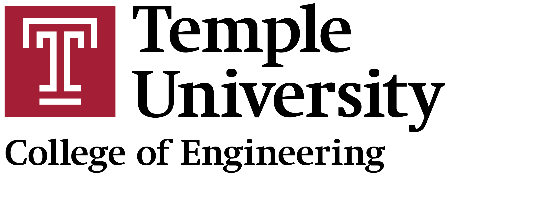 PhD Proposal Defense PresentationDepartment of Electrical and Computer Engineering 1:00 PM – 2:00 PM, Wednesday, August 5, 2020Zoom Video ConferencePhD Proposal Defense PresentationDepartment of Electrical and Computer Engineering 1:00 PM – 2:00 PM, Wednesday, August 5, 2020Zoom Video ConferenceImproved Segmentation for Automated Seizure
Detection using Channel-Dependent PosteriorsVinit ShahCommittee: Dr. Joseph Picone, Dept. ECE (Chair)Dr. Iyad Obeid, Dept. of ECEDr. Yimin Zhang, Dept. of ECEDr. Pallavi Chitturi, Dept. of StatisticsDr. Mercedes Jacobson, Neurology Dept.Abstract:The Electroencephalogram (EEG) is the primary tool used for the diagnosis of a variety of neural pathologies such as epilepsy. Identification of a critical event, such as an epileptic seizure, is difficult because the signals are corrupted by noise due to the way they are transduced. Precise segmentation, defined as the ability to detect start and stop times within a fraction of a second, is a challenging research problem. In this study, we improve seizure segmentation performance by mimicking the human interpretation process.The central thesis of this work is that separation of the seizure detection problem into a two-phase problem – epileptiform activity detection followed by seizure detection – should improve our ability to detect and localize seizure events.The multiphase model was evaluated on a blind evaluation set and was shown to detect  segment boundaries within a -second margin of error. Our previous best system, which delivers state-of-the-art performance on this task, correctly detected only 9 segment boundaries. Our multiphase system was also shown to be robust by performing well on two blind evaluation sets.Improving seizure detection performance through better segmentation is an important step forward in making automated seizure detection systems clinically acceptable.Zoom DetailsJoin Zoom Meeting:https://temple.zoom.us/j/97420719865Meeting ID: 974 2071 9865One tap mobile:+19292056099,,97420719865# US
+13017158592,,97420719865# USDial by your location:+1 929 205 6099 US (New York)+1 301 715 8592 US (Germantown)+1 312 626 6799 US (Chicago)+1 669 900 6833 US (San Jose)+1 253 215 8782 US (Tacoma)+1 346 248 7799 US (Houston) Find your local number: https://temple.zoom.us/u/abK5fVLnMA Join by SIP:97420719865@zoomcrc.com Join by H.323:162.255.37.11 (US West) 162.255.36.11 (US East) 115.114.131.7 (India Mumbai) 115.114.115.7 (India Hyderabad) 213.19.144.110 (EMEA) 103.122.166.55 (Australia) 64.211.144.160 (Brazil) 69.174.57.160 (Canada) 207.226.132.110 (Japan) Join by Skype for Business:https://temple.zoom.us/skype/97420719865URL: www.isip.piconepress.com/publications/unpublished/phd_dissertations/2020/seizure_segmentationURL: www.isip.piconepress.com/publications/unpublished/phd_dissertations/2020/seizure_segmentation